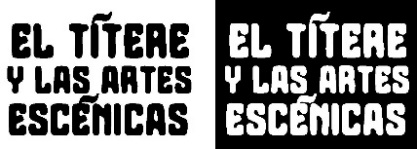       		Quinto ColoquioEl Títere y las Artes Escénicas, 2017Xalapa, Veracruz, del 30 de abril al 7 de mayo de 2017_________________________________________________________________________________________________________________________Ficha de solicitud de participaciónApellido y nombres:Domicilio postal:CP:Teléfono:E-mail:Título de la ponencia:Resumen:Línea temática:Adscripción institucional:Grado de escolaridad / Puesto que ocupa en dicha institución:Breve semblanza (media cuartilla) del ponente: